                                Warszawa, dnia 22.12.2022 r.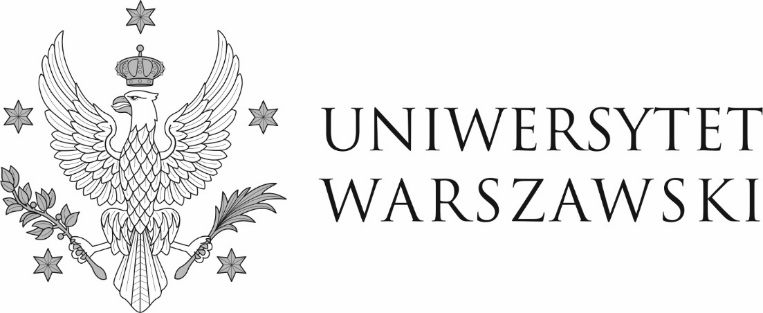 DZP-361/194/2022/IG/1492Do wszystkich zainteresowanychINFORMACJA O WYBORZE NAJKORZYSTNIEJSZEJ OFERTYUniwersytet Warszawski, działając na podstawie art. 253 ust. 2 ustawy z dnia 11 września 2019 r. - Prawo zamówień publicznych, zwanej dalej „ustawą”, informuje, że w wyniku postępowania prowadzonego w trybie podstawowym nr DZP-361/194/2022 na „Prenumeratę prasy dla administracji centralnej Uniwersytetu Warszawskiego na rok 2023” za najkorzystniejszą ofertę G.L.M. Sp. z o.o., ul. Uprawna 3, 02-967 Warszawa.	Uzasadnienie wyboru: Oferta spełnia wszystkie wymagania przedstawione w ustawie i specyfikacji warunków zamówienia oraz uzyskała maksymalną liczbę punktów przyznaną w oparciu o ustalone kryterium oceny ofert i jego wagę – cena – 100% (waga kryterium).W niniejszym postępowaniu ofertę złożył 1 Wykonawca:Punktacja przyznana ofertom w kryterium oceny ofert i łączna punktacja W imieniu ZamawiającegoPełnomocnik Rektora ds. zamówień publicznychmgr Piotr SkuberaNumer ofertyNazwa i adres wykonawcy121G.L.M. Sp. z o.o.ul. Uprawna 302-967 WarszawaNr ofertyLiczba punktów w kryterium „cena”Łączna liczba punktów1100,00 pkt100,00 pkt 